 TITLUL: ANALIZA FINALĂ A IMPACTULUI DE REGLEMENTAREefectuată asupra necesităţii elaborării proiectului Hotărîrii Guvernului „Cu privire la aprobarea Reglementării tehnice privind introducerea pe piață a brichetelor care prezintă caracteristici de siguranța pentru copii si interzicerea introducerii pe piață a brichetelor fantezie”AUTORITATEAPUBLICĂ:	MINISTERUL ECONOMIEIDATA:			26.03.2015introducereAnaliza preliminară a impactului de reglementare (în continuare – AIR) asupra proiectului  Hotărîrii Guvernului „Cu privire la aprobarea Reglementării tehnice privind introducerea pe piață a brichetelor care prezintă caracteristici de siguranță pentru copii și interzicerea introducerii pe piață a brichetelor fantezie” (în continuare Proiectul HG) a fost elaborată în vederea executării art.13 al Legii nr.235– XVI din 20.07.06 cu privire la principiile de bază de reglementare a activităţii de întreprinzător. Totodată, în procesul de analiză au fost utilizate prevederile Hotărîrii Guvernului nr.1230 din 24.10.06 cu privire la aprobarea Metodologiei de analiză a impactului de reglementare şi de monitorizare a eficienţei actului de reglementare. De asemenea a fost consultat proiectul Manualului evaluării impactului de reglementare, elaborat de Secretariatul Evaluării Impactului de Reglementare.DEFINIREA PROBLEMEIConform unor afirmații a savanților calea spre progres a omenirii a început din momentul dobîndirii focului și a metodelor de al menține. În cazul cînd focul poate fi gestionat, el este benefic pentru activitatea omului, iar în cazul în care nu este gestionat corect focul poate aduce prejudicii materiale, sănătății persoanelor și chiar urmări cum ar fi decese. Dar cel mai grav este că victime, ca urmare a lipsei controlului din parte adulților, sunt copiii. Pe parcursul timpurilor metodele de dobîndire a focului s-au dezvoltat și în prezent cel mai utilizate pe care le cunoaștem sunt chibriturile și brichetele (care includ cele de unică folosință și cele reîncărcabile). În context precizăm că prima brichetă a fost fabricată în 1887.În Republica Moldova nu există nici un producător de brichete. Pe piață aceste produse apar datorită importurilor din țările producătoare ca Olanda, Romania, Franța, Spania, Hong Kong, China.Totodată în Republica Moldova în prezent nu există un cadru normativ specific de reglementare a punerii la dispoziție pe piață a brichetelor. Astfel aceste produse se importă și se plasează pe piață fără careva cerințe privind conformitatea acestora cu cerințele de siguranță.Deși în Fondul Național de Standarde include în prezent 2 standarde care stabilesc cerințe referitor la brichete și anume: SM SR EN 13869:2002+A1:2014 „Brichete. Rezistența la acțiunea copiilor. Cerințe de securitate și metode de încercări”SM SR EN ISO 9994:2012 Brichete. Specificaţii pentru securitate.Standardele sunt de fapt voluntare și conform cadrului legal aceste devin obligatorii cînd sunt preluate într-o reglementare tehnică sau reglementarea tehnică face trimitere la un standard concret (standard conex) sau producătorul declară că produsul este fabricat conform unui standard concret.În conformitate cu prevederile alin. (1) art.410 al Acordul de Asociere între RM-UE din 27.06.2014, care stabilește că Republica Moldova asigură punerea efectivă în aplicare a legislaţiei sale interne apropiate şi întreprinde orice acţiune necesară pentru a reflecta evoluţiile dreptului Uniunii în legislaţia sa internă, RM urmează a transpune Decizia 2006/502/CE de obligare a statelor membre să adopte măsuri prin care să se asigure că nu se pot introduce pe piață decât brichete cu caracteristici de siguranță pentru copii și să interzică introducerea pe piață a brichetelor fantezie în legislația națională. Armonizarea de fapt are scop unificarea condițiilor de plasare pe piață și accesul pe piață doar a brichetelor sigure pentru utilizatori.Astfel, proiectul Reglementării tehnice urmează să stabilească cerinţele esențiale care trebuie să satisfacă brichetele în vederea introducerii şi/sau punerii la dispoziţie pe piaţă pentru a asigura un nivel ridicat de protecţie a intereselor publice, cum ar fi sănătatea şi siguranţa persoanelor.Obiectivele proiectului sunt: - asigurarea unui nivel ridicat de siguranță pentru sănătate utilizatorilor de brichete, în special pentru copiii; - plasarea pe piață doar a brichetelor conforme cu cerințele de siguranță; - armonizarea cadrului normativ privind introducerea și punerea la dispoziție pe piață a brichetelor de unică folosință cu normele Uniunii Europene.Prin urmare scopul prezentei reglementări tehnice este să asigure respectarea prevederilor ce țin de siguranța brichetelor din standardele menționate. Astfel, brichetele, vor avea acces liber pe piața Republicii Moldova.În acelaşi timp menţionăm că proiectul este realizat în scopul executării măsurilor prevăzute în Acordul de Asociere RM-UE, anexa IV, capitolul 5, din titlu IV ,,Protecţia consumatorilor”, şi realizarea pct.85 din Planul de acţiuni al Ministerului Economiei pentru anul 2015, aprobat prin Ordinul nr.5 din 20.01.2015. COMPONENŢA JURIDICĂ A PROBLEMEIPutem spune că cadrul legal național prevede norme primare prin care sunt stabilite cerințe privind plasarea pe piață doar a unor produse sigure. Astfel putem enumera unele prevederi legal, cum ar fi:a) Legea nr.105-XV  din  13.03.2003 privind protecţia consumatorilorArticolul 7. Prevederi specifice privind protecţia vieţii, sănătăţii, eredităţii şi securităţii consumatorului  (2) Produsele plasate pe piaţă trebuie să fie însoţite de certificate de conformitate sau de declaraţii de conformitate, de alte documente conform legii. (3) Se interzice producerea, depozitarea, plasarea pe piaţă şi comercializarea produselor, prestarea serviciilor care nu corespund cerinţelor obligatorii stabilite în documentele normative sau care, utilizate în condiţii normale, pot pune în pericol viaţa, sănătatea, ereditatea şi securitatea consumatorilor. (4) Se interzice producerea, importul, plasarea pe piaţă, depozitarea, expunerea în comercializare şi comercializarea produselor falsificate (contrafăcute).  (6) Se interzice plasarea pe piaţă, depozitarea, expunerea în comercializare şi comercializarea produselor, prestarea serviciilor în lipsa certificatului de conformitate sau declaraţiei de conformitate, precum şi în lipsa documentelor de provenienţă, dacă legislaţia prevede aceasta, sau cu utilizarea ilegală a mărcii de conformitate.  (9) Producătorul este obligat să indice în documentaţia de însoţire a produsului, serviciului, pe etichetă, sau prin alte modalităţi, regulile de utilizare, depozitare şi transport în siguranţă a produsului, serviciului, iar vînzătorul, prestatorul trebuie să le aducă la cunoştinţa consumatorului. Articolul 9. Obligaţiile vînzătorului Vînzătorul este obligat: a) să se asigure că produsele oferite spre comercializare sînt inofensive şi corespund cerinţelor prescrise sau declarate; b) să nu comercializeze produse despre care deţine informaţii că sînt periculoase sau care se consideră periculoase; c) să anunţe, imediat, autorităţile competente, precum şi producătorul respectiv, despre existenţa pe piaţă a oricărui produs de care are cunoştinţă că este periculos şi/sau falsificat (contrafăcut); d) să retragă din comercializare produsele la care organele de control sau specialiştii proprii au constatat neîndeplinirea cerinţelor prescrise sau declarate sau care ar putea afecta viaţa, sănătatea, ereditatea şi securitatea consumatorilor, dacă această măsură constituie singurul mijloc prin care pot fi eliminate neconformităţile respective; e) să asigure respectarea condiţiilor tehnice stabilite de producător pentru produs; Articolul 12. Prevederi specifice privind protecţia intereselor economice ale consumatorilor  (2) Agentul economic este obligat să importe şi/sau să plaseze pe piaţă numai produse, servicii care corespund cerinţelor prescrise sau declarate, să presteze servicii numai în bază de contract negociat individual cu consumatorii. (3) Vînzătorul este obligat, la cererea consumatorului, să prezinte dovezi de efectuare a controlului calităţii produsului, serviciului, dacă acestea sînt prevăzute de actele normative. (4) Consumatorul este în drept să pretindă vînzătorului, prestatorului remedierea sau înlocuirea gratuită ori restituirea contravalorii produsului, serviciului, precum şi despăgubiri pentru pierderile suferite ca urmare a deficienţelor constatate în cadrul termenului de garanţie sau termenului de valabilitate, cu condiţia respectării de către consumator a instrucţiunilor de instalare, utilizare şi a regulilor de păstrare, prevăzute în documentaţia de însoţire.  (8) Se interzice producerea sau vînzarea materialelor de referinţă şi producerea, repararea, vînzarea, închirierea mijloacelor de măsurare fără aviz legal de activitate metrologică. b) Legea nr.420-XVI din 22.12.2006 privind activitatea de reglementare tehnicăArticolul 8. Procedurile de evaluare a conformităţii ca parte componentă a reglementărilor tehnice (1) Evaluarea conformităţii produselor şi serviciilor se realizează prin procedurile respective de evaluare, care reprezintă module sau alte forme (scheme) de evaluare a conformităţii, aprobate de Guvern. (2) Procedurile de evaluare a conformităţii, prevăzute de reglementările tehnice, depind de gradul de complexitate al produsului sau al serviciului respectiv şi de riscul ce poate apărea la utilizarea acestuia. Reglementările tehnice care conţin proceduri de evaluare a conformităţii se adoptă de Guvern. (21) Obligativitatea evaluării conformităţii produselor, precum şi cerinţele care trebuie verificate în procesul evaluării conformităţii produselor din domeniul reglementat se stabilesc în reglementări tehnice aprobate prin legi sau hotărîri de Guvern.(3) Autorităţile de reglementare stabilesc în reglementările tehnice, pentru faza de proiect şi/sau pentru faza de producţie, înainte de plasarea pe piaţă a produselor sau de prestarea serviciilor, posibilităţi de utilizare a procedurilor de evaluare a conformităţii, care vor asigura nivelul de securitate necesar al produsului sau al serviciului respectiv şi atingerea obiectivului reglementării tehnice. (4) În reglementările tehnice urmează a fi stabilite: a) pentru unul şi acelaşi tip ori grup de produse sau servicii – una sau mai multe proceduri de evaluare a conformităţii, identice ca nivel doveditor, ceea ce ar permite solicitantului să-şi aleagă cea mai potrivită procedură pentru asigurarea cerinţei generale de securitate a produselor şi serviciilor; b) criteriile conform cărora producătorul poate alege pentru produsele sau serviciile proprii cele mai potrivite proceduri de evaluare a conformităţii, prevăzute de legislaţie; c) metodele de încercări utilizabile în procesul de evaluare a conformităţii. (5) Procedurile de evaluare a conformităţii nu trebuie să fie excesive în raport cu obiectivele reglementării tehnice respective, prevăzute la art.4 alin.(1) din prezenta lege. În cazul în care o reglementare tehnică este elaborată în baza directivelor Uniunii Europene, autoritatea de reglementare este obligată, în procesul elaborării, să stabilească proceduri de evaluare a conformităţii care să nu fie mai restrictive decît cele prevăzute în directivele respective. (6) Regulile de ordin metodico-organizatoric sau de tehnică generală pentru procedurile de evaluare a conformităţii se stabilesc în reglementările şi/sau în codurile de bună practică în domeniul evaluării conformităţii, care se elaborează şi se aprobă de către organismul naţional de asigurare a conformităţii produselor. (61) Autorităţile de reglementare, pînă la intrarea în vigoare a reglementărilor tehnice, aprobă listele standardelor naţionale voluntare care cuprind metodele de încercări, inclusiv metodele de prelevare a probelor aplicabile procedurilor de evaluare a conformităţii, necesare pentru implementarea şi executarea reglementărilor tehnice respective, precum şi utilizabile în cadrul supravegherii pieţei. (7) În lipsa standardelor naţionale voluntare menţionate la alin.(6) din prezentul articol, autorităţile de reglementare aprobă metodele de încercări, inclusiv metodele de prelevare a probelor necesare pentru implementarea şi executarea reglementărilor tehnice aprobate şi pentru evaluarea conformităţii.c) Legea nr.422-XVI din 22.12.2006 privind securitatea generală a produselor. Articolul 3. Cerinţa generală de securitate şi criteriile de evaluare a conformităţii (1) Producătorii şi distribuitorii sînt obligaţi să plaseze pe piaţă numai produse sigure. (2) Un produs este considerat sigur în cazul în care el este conform cu reglementările tehnice specifice şi cu reglementările sanitare, ce stabilesc cerinţele esenţiale pe care trebuie să le satisfacă produsul pentru a putea fi plasat pe piaţă. (3) Conformitatea produsului cu standardele conexe pertinente presupune că un produs este sigur în privinţa riscurilor şi categoriilor de riscuri acoperite de reglementările tehnice naţionale aplicabile. (4) În alte condiţii decît cele menţionate la alin.(2) şi (3) din prezentul articol, conformitatea unui produs cu cerinţa generală de securitate poate fi evaluată luîndu-se în considerare, acolo unde există: a) standardele voluntare, altele decît cele conexe cu reglementările tehnice naţionale menţionate la alin.(3) din prezentul articol. Cerinţele acestor standarde au rolul de a asigura că produsele care sînt conforme cu aceste standarde voluntare satisfac cerinţa generală de securitate. Lista acestor standarde se stabileşte de către autorităţile de reglementare şi se publică în Monitorul Oficial al Republicii Moldova; b) recomandările autorităţilor de reglementare privind evaluarea securităţii produselor; c) codurile de bună practică în domeniul securităţii produselor, în vigoare în sectorul respectiv; d) nivelul actual al realizărilor ştiinţifice şi/sau tehnice; e) aşteptările rezonabile ale consumatorilor în privinţa securităţii generale a produselor. (5) Conformitatea unui produs cu criteriile care asigură respectarea cerinţei generale de securitate, în special cu prevederile alin.(2)-(4) din prezentul articol, nu împiedică autorităţile competente să ia măsurile corespunzătoare pentru a impune restricţii privind plasarea pe piaţă a produsului sau să ceară retragerea de pe piaţă ori returnarea produsului în cazul în care sînt probe că acesta este periculos. (6) Responsabilitatea pentru aplicarea adecvată a procedurilor de evaluare a conformităţii, stabilite în reglementările tehnice, revine producătorului şi organismului de evaluare a conformităţii. Totodată precizăm că în Republica Moldova nu există o reglementare tehnică care ar stabili cerințe obligatorii pentru brichete care prezintă caracteristici de siguranța pentru copii si interzicerea introducerii pe piață a brichetelor fantezie.Astfel proiectul Reglementării tehnică privind introducerea pe piață a brichetelor care prezintă caracteristici de siguranța pentru copii si interzicerea introducerii pe piață a brichetelor fantezie vine să stabilească cerințe esențiale care trebuie să fie respectate  la plasarea brichetelor de unică folosință la punere acestora la dispoziție pe piață/Respectiv, Reglementarea tehnică transpune Decizia nr. 61/2014 de prelungire a valabilităţii Deciziei 2006/502/CE, prin care se solicită statelor membre să adopte măsuri prin care să se asigure că doar brichetele care prezintă caracteristici de siguranţă pentru copii sunt puse pe piaţă şi să interzică punerea pe piaţă a brichetelor fantezie, publicată în Jurnalul Oficial al Uniunii Europene (JO), nr. L 99 din 14 aprilie 2007, adoptată la data de 12 aprilie 2007. ELEMENTUL ANALITIC AL PROBLEMEI, MOTIVUL APARIŢIEI ŞI ESTIMAREA DEMINSIUNII ACESTEIAPrezenta Reglementare tehnică se aplică brichetelor de unică folosință și brichetelor fantezie care prezintă un risc foarte mare de a fi utilizat incorect de copii.Proiectul Reglementării tehnice stabileşte cerinţele care trebuie să satisfacă brichetele în vederea introducerii şi/sau punerii la dispoziţie pe piaţă pentru a asigura un nivel ridicat de protecţie a intereselor publice, cum ar fi sănătatea şi siguranţa persoanelor.Astfel, brichetelor de unică folosință și brichetelor fantezie dispozițiile reglementării tehnice impun producătorii și distribuitorii să se supună unor condiții la introducerea pe piață a unor astfel de produse, totodată  să interzică comercializarea acelor brichete care nu sunt conforme cerințelor esențiale de siguranță și să introducă măsurile adiacente necesare pentru a asigura respectarea interdicției, sau să dispună retragerea ori recuperarea de pe piață a produselor în cauză. Brichetele-fantezie reprezintă un pericol pentru cei mici, care le pot confunda cu jucăriile, având în vedere aspectul colorat și forma atractivă a acestora, similare personajelor de desene animate, jucăriilor, armelor, ceasurilor, telefoanelor, instrumentelor muzicale, vehiculelor, corpului uman sau unor părți ale corpului uman, animalelor, alimentelor sau băuturilor (care pot fi înghițite de copii), sau care emit note muzicale, care pâlpâie, au părți care se mișcă sau alte caracteristici amuzante, denumite în general „brichete fantezie”, care implică un risc ridicat de utilizare incorectă de către copii. Putem evidenția că  brichetele sunt, prin natura lor, produse periculoase, deoarece produc o flacără sau căldură și conțin un combustibil inflamabil, care implică un risc considerabil când sunt folosite incorect de către copii, putând cauza incendii, răni sau chiar moartea. La moment brichetele fantezie sunt introduse și plasate pe piață ilegal de persoane neautorizate, însă daunele, incendiile/prejudiciile cauzate de brichetele în cauză au un motiv clar, curiozitatea excesivă a copiilor, care sunt interesați de criteriile expuse mai sus, care în final duc la statistici abominabile. Aceste brichete fantezie sunt obiecte mai des întîlnite ca ornament, care atrag atenția copiilor. La momentul intrării în vigoare a reglementării date va fi posibil interzicerea comercializării și retragerea acestora de pe piață.Totodată menționăm că o brichetă care respectă cerinţele de siguranţă pentru copii nu este o brichetă sigură pentru copii. Se consideră că o bricheta respectă cerinţele de siguranţă pentru copii dacă cel puţin 85% dintre copiii cu vîrsta sub 51 luni, nu o pot aprinde. Asta înseamnă că 15% dintre copii cu vîrsta menţionată mai sus sunt capabili să aprindă această brichetă. Prin urmare, adulţii trebuie să se asigure întotdeauna că micuţii nu au acces la brichete, chiar dacă acestea respectă cerinţele de siguranţă pentru copii.Folosirea de către copii a brichetelor al căror sistem poate fi acționat cu ușurință a declanșat nenumărate accidente în întreaga lume, estimîndu-se, anual, în Uniunea Europeană, între 1500 și 1900 de cazuri de rănire și între 34 și 40 de cazuri de deces din cauza accidentelor provocate de copii care se joacă cu brichete. (statistică prezentată de ANPC pentru anul 2011). Astfel, 75% dintre brichetele vândute în UE şi testate de PROSAFE nu respectă standardul internaţional de siguranţă ISO 9994.Este de menționat că toate brichetele de buzunar plasate pe piață ar trebui să se supună unor cerințe generale de siguranță ca:* Înalțimea maximă a flăcării;* Rezistența la împroșcare cu gaz;* Stingerea flacării;
                * Procentul de umplere cu gaz;* Rezistența la temperaturi ridicate;* Rezistența la 3 căderi de la o înălțime de 1,5m.Însă potrivit unor teste interne realizate pe 500 de brichete vîndute în Europa între 2008 și 2010, 16% dintre brichetele testate nu respectau cerința înălțimii maximale a flăcării; 9% dintre brichetele testate nu respectau cerința la stingerea flăcării; 54% dintre brichetele testate nu respectau cerința procentului de umplere cu gaz; 11% dintre brichetele testate nu respectau cerința testului la cădere.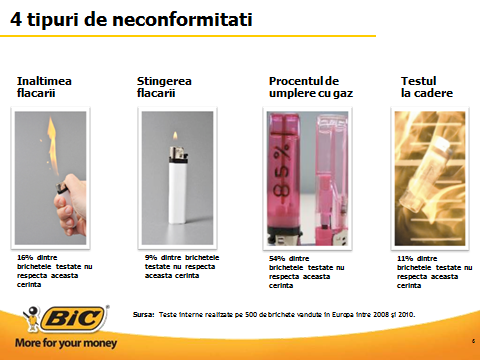 Prin urmare, calitatea brichetelor pe piață are o legătură strînsă cu incendiile și prejudiciile provocate în urma folosirii lor, deoarece pînă la intrarea în vigoare a  reglementării date, atît brichetele încărcabile/nereîncărcabile cît și cele fantezie importate sau aduse în țară ilegal și plasate pe piață, nu sunt supuse unor încercări, teste, pentru a dispune de aceste cerințe de siguranță generale, de unde și rezultă faptul că există această legătură între calitate și incendiu/prejudiciu.În Moldova,  acest risc este prezentat într-o statistică de către Serviciul Protecției Civile și Situațiilor Excepționale, unde este indicat faptul  că pe parcursul anilor 2005-2014 au fost înregistrate 2039 incendii care au izbucnit ca rezultat al jocului copiilor cu focul, în urma cărora prejudiciul material a constituit 10514,4 mii lei și anume:2005-278 incendii cu paguba materială de 1134,9 mii lei2006-298 incendii-915,7 mii lei;2007-288 incendii-1252,3 mii lei;2008-216 incendii-1670 mii lei;2009-204 incendii-1006,9 mii lei;2010-135 incendii-495,7 mii lei;2011-196 incendii-1930 mii lei;2012-90 incendii-844,5 mii lei;2013-128 incendii-766,2 mii lei;2014-106 incendii-498,2 mii lei;Totodată, în perioada nominalizată s-au înregistrat 88 de cazuri de deces a copiilor în rezultatul producerii incendiilor din cauza jocului copiilor cu focul și anume: 2005-11 cazuri, 2006-13, 2007-14, 2008-13, 2009-6, 2010-7, 2011-7, 2012-6, 2013-11,                                                                                                                                                                                 2014-0.În rezultatul analizei efectuate s-a stabilit, că decesul copiilor în rezultatul producerii incendiilor ca urmare a jocului copiilor cu focul se atestă în următoarele categorii de vîrstă: pînă la 7 ani și de la 7 ani pînă la 14 ani.În același timp, din numărul total de incendii produse pe teritoriul Republicii Moldova, 7% din acestea au izbucnit ca rezultat al jocului copiilor cu focul (acțiune întreprinsă de copii sub forma de naivitate sau curiozitate asupra aprinderii flăcării).Este de menționat, că piața brichetelor de buzunar, cu gaz, nereîncărcabile din Republica Moldova la momentul actual este formată din 100% de brichete de import. Conform unor date statistice prezentate de Serviciul Vamal, este prezentat numărul de importatori și numărul de brichete importate și anume:în anul 2012 de 36 importatori, în cantitate de 6512576 unități,în anul 2013 de 28 importatori, în cantitate de 8448966 unități,în anul 2014 de 24 importatori, în cantitate de 2978839 unități.În urma statisticii prezentate, Reglementarea tehnică vine cu soluția de a impune petoţi agenţi economici care intervin în lanţul de aprovizionare şi de distribuţie să ia măsuri pentru a se asigura că pun la dispoziţie pe piaţă numai brichete care sînt în conformitate cu prezenta Reglementare tehnică, și cel mai important de a minimaliza cazurile incendiilor și deceselor a copiilor care  sunt folosite incorect de copii, iar Agenția pentru Protecția Consumatorilor (în continuare – autoritatea de supraveghere a pieţei) este autoritatea responsabilă pentru controlul respectării prezentei Reglementări tehnice. În definitiv, considerăm important de a aproba prezenta Reglementare tehnică, deoarece are rolul de a reduce accidentele ce se pot produce și care pot degenera în incendii sau rănirea copiilor și a altor persoane.ESTIMAREA POSIBILELOR CONSECINȚE ÎN CAZUL ÎN CARE NICI O ACȚIUNE NU E ÎNTREPRINSĂÎn cazul în care nu va fi transpusă  Decizia 2006/502/CE  și nu va fi promovat proiectul de Hotărîre de Guvern „Cu privire la aprobarea Reglementării tehnice privind introducerea pe piață a brichetelor care prezintă caracteristici de siguranță pentru copii și interzicerea introducerii pe piață a brichetelor fantezie”,  Republica Moldova nu îşi va îndeplini angajamentele față de Hotărîrea Guvernului nr. 808 din 07.10.2014 cu privire la aprobarea Planului național de acțiuni pentru implementarea Acordului de Asociere Republica Moldova – Uniunea Europeană în perioada 2014-2016, și totodată   nu va asigura un nivel mai ridicat de protecţie pentru siguranța și sănătatea persoanelor. SCOPUL STATULUIPrin adoptarea proiectului de Reglementare tehnică obiectivele principale sunt:aducerea cadrului normativ în corespundere cu prevederile Deciziei 2006/502/CE;ridicarea responsabilităţii importatorilor și distribuitorilor  pentru brichetele plasate pe piaţă;îmbunătăţirea funcţionării pieţei interne stabilind cerințe unificate cu cele din UE față de brichete;protejarea persoanelor împotriva brichetelor care nu sunt conforme cerințelor esențiale de siguranță, asigurând un nivel ridicat de protecţie a intereselor publice, cum ar fi sănătatea şi siguranţa persoanelor;    -   crearea și monitorizarea sistemului de notificarea a importului de brichete.COSTURILE MAJORE ŞI BENEFICIILE ANTICIPATE ALE INTERVENŢEI STATULUI în urma intervenţiei statului vor fi următoarele impacturi pozitive:ridicarea nivelului  de protecție  a persoanelor care folosesc brichetele;minimalizarea cazurilor de accidente și decese în urma folosirii de către copii a brichetelor;suspendarea și retragerea de pe piață a brichetelor neconforme, ceea ce va pune în libera circulație doar brichetele prevăzute de prezenta reglementare.impacturi negative sau costurile în urma intervenţiei statului: Proiectul nu prevede ca la implementarea respectivă să fie create careva instituţii noi sau reorganizări instituţionale în autorităţile existente. impacturile asupra întreprinderilor mici şi mijlocii:   În Moldova nu sunt producători de brichete, de aceea piață dispune doar de brichete importate. După informația prezentată de către Serviciul Vamal, în decursul anului 2014, în Republica Moldova 24 de agenți economici au importat în cantitate de 2978839 de unități, fiind importate din mai multe țări ca exemplu: Olanda, Romania, Franța, Spania, Hong Kong, China.Totodată precizăm că agenții importatori de brichete din Uniunea Europeană și țările terțe for fi obligați de a dispune de declarația de conformitate, cu încercări din lotul de brichete care nu depășește mai mult de 31 de zile  din data de când au fost fabricate și care sunt în conformitate cu standardul SM SR EN 13869:2002+A1:2014 „Brichete. Rezistența la acțiunea copiilor. Cerințe de securitate și metode de încercări”Nesiguranţe majore referitor la potenţialele impacturi ale intervenţiei statului: Măsurile propuse în acest AIR sunt simple și clare, care nu implică costuri și eforturi adiționale. Totodată, se recomandă ca proiectul propus să intre în vigoare peste 10 luni din data publicării acestora, perioada suficientă pentru a aduce la cunoștință tuturor părților interesate noile prevederi. EVALUAREA ABORDĂRILOR ALTERNATIVEÎn cadrul elaborării AIR s-au stabilit 2 abordări alternative de soluţionare a problemelor identificate: alternativa I - „a nu face nimic”, alternativa II – aprobarea proiectului Hotărîrii Guvernului pentru aprobarea reglementării tehnice “Cu privire la aprobarea Reglementării tehnice privind introducerea pe piață a brichetelor care prezintă caracteristici de siguranță pentru copii și interzicerea introducerii pe piață a brichetelor fantezie”, în vederea armonizării cadrului de reglementare din Republica Moldova cu prevederile Deciziei 2006/502/CE. STRATEGIA DE CONSULTANŢĂPrezentul proiect de Hotărîre de Guvern „Cu privire la aprobarea Reglementării tehnice privind introducerea pe piață a brichetelor care prezintă caracteristici de siguranța pentru copii si interzicerea introducerii pe piață a brichetelor fantezie” a fost remis tuturor subdiviziunilor structurale ale Ministerului pentru a fi consultat, unde comentariile, obiecţiile şi propunerile părţilor consultate vor fi analizate şi luate în consideraţie pentru îmbunătăţirea proiectului actului normativ şi analizei impactului de reglementare.Au fost solicitate informații de la (Serviciul Vamal, Serviciul Protecției Civile și Situații Excepționale) privind cerințele de import a brichetelor, numărul agenților economici importatori de asemenea brichete și numărul de brichete importate în ultimii 3-5 ani, totodată și cazurile de incendii provocate de utilizarea brichetelor, cazurile incendiilor provocate de brichete cu implicarea copiilor, care au dat dovadă de atitudine şi interes sporit pentru aşi expune punctul de vedere.În data de 09.04.2015 a fost organizată ședința cu agenții economici: “M.A.G”S.R.L; “Acvilin-Grup”S.R.L; „Viconr-C”S.R.L; AKM-VETERAN” S.R.L;  “NRG Media”S.R.L;  “Flau-M”S.R.L;, unde s-a discutat atît asupra AIR-ului cît și asupra proiectului.  D-lor au solicitat proiectul spre examinare și avizare.Din discuția dată s-a constatat faptul că importatori de brichete fantezie în Republica Moldova nu sunt, aceste brichete în cauză sunt plasate pe piață prin intermediul persoanelor neautorizate și care le introduc în țară fără a le declara. De asemenea, proiectul urmează  a fi remis către toate Ministerele;  Agenția Protecția Consumatorilor; Serviciul Protecției Civile și Situații Excepționale; Serviciul Vamal,  după care va fi avizat şi supus expertizei juridice şi anticorupţie. În acelaşi timp proiectul de AIR şi proiectul Hotărârii de Guvern (ulterior) vor fi remise Grupului de lucru a Comisiei de stat pentru a se expune în privinţa corespunderii cu principiile de reglementare ale activităţii de întreprinzător.CONCLUZII ȘI RECOMANDĂRIConsiderăm că este necesitatea promovării proiectului Hotărîrii Guvernului „Cu privire la aprobarea Reglementării tehnice privind introducerea pe piață a brichetelor care prezintă caracteristici de siguranța pentru copii si interzicerea introducerii pe piață a brichetelor fantezie” pentru a asigura un nivel ridicat de protecţie a intereselor publice, cum ar fi sănătatea şi siguranţa persoanelor.AlternativaPosibile avantajePosibile dezavantaje1. A nu face nimic.Nu au fost identificate avantaje semnificative.-incapacitate pentru realizare la nivel naţional a unui cadru legislativ adecvat şi compatibil cu cel european în scopul alinierii la cerinţele UE;- nu este garantat nivel înalt de protecție a persoanelor; -agenţii economici, în lipsa unui cadrul regulatoriu, pot admite în utilizare brichete  neconforme; 2. Elaborarea şi adoptarea proiectului propus în acest AIR-protejează persoanele de brichete neconforme;-va minimaliza numărul de accidente și decese a copiilor care utilizează incorect brichetele; -va interzice punerea pe piață a brichetelor-fantezie;-va îmbunătăţi  funcţionărea pieţei interne stabilind cerințe unificate cu cele din UE față de brichete;-persoanele nu vor fi protejate de brichete neconforme;-nu va minimaliza numărul de accidente și decese a copiilor care utilizează incorect brichetele; -nu va interzice punerea pe piață a brichetelor-fantezie;-neconformare la cerinţele  unificate cu cele din UE;  